Consorzio 6 Toscana Sud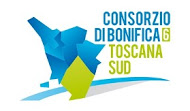 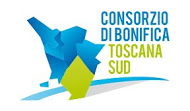 Viale Ximenes n. 3 – 58100 Grosseto- tel. 0564.22189bonifica@pec.cb6toscanasud.it-www.cb6toscanasud.it Codice Fiscale  01547070530  DIRETTORE GENERALEDecreto  N. 107 –  Data Adozione  24/02/2016     Atto Pubblicato su Banca Dati escluso/i allegato/i OGGETTO: Acquisto banca dati catasto terreni e fabbricati completa– impianto ed aggiornamento - ai fini della redazione dei ruoli di contribuenza –  Agenzia delle Entrate – Direzione Provinciale di Grosseto e di Siena.€ 13.847,60.Numero proposta:   -DECRETO DEL DIRETTORE GENERALE N. 107 DEL 24 FEBBRAIO 2016L’anno duemilasedici il giorno ventiquattro (24) del mese di febbraio alle ore 10,00 presso la sede del Consorzio in Grosseto, viale Ximenes n. 3IL DIRETTORE GENERALEVista la Legge Regionale n. 79 del 27.12.2012;Visto il Decreto del Presidente n. 223 del 22.01.2015 con il quale è stato assunto l’Arch. Fabio Zappalorti con la qualifica di Direttore Generale del Consorzio 6 Toscana Sud a far data dal 01 Febbraio 2015; Visto il vigente Statuto Consortile approvato con delibera n. 6 dell’Assemblea consortile seduta  n. 2 del 29.04.2015 e pubblicato sul B.U.R.T Parte Seconda n. 20 del 20.05.2015 Supplemento n. 78;  Visto in particolare l’Art. 39, comma 1., lettere a, b) del Vigente Statuto;Vista la L. 241/1990 “Nuove norme in materia di procedimento amministrativo e di diritto di accesso ai documenti amministrativi”;Visto il D.Lgs. 12 aprile 2006, n. 163 “Codice dei contratti di lavori, servizi e forniture”;Visto il D.P.R. 5 ottobre 2010, n. 207 “Regolamento di esecuzione e attuazione del Decreto Legislativo n. 163/2006”;Vista la L.R. 13 luglio 2007, n. 38 “Norme in materia di contratti pubblici e relative disposizioni sulla sicurezza e regolarità del lavoro” e successive modifiche ed integrazioni;Considerato che per procedere all’emissione dei ruoli di contribuenza per tutto il territorio di competenza del Consorzio devono essere acquisiti i dati catastali presso l’Agenzia delle Entrate di Grosseto e Siena;Considerato che con lettere prot. n. 998, 1010, 1013 in data 12 febbraio 2016 sono stati richiesti i preventivi di spesa per l’aggiornamento delle registrazioni alfanumeriche presso l’Agenzia delle Entrate – Ufficio Provinciale di Grosseto;Considerato che con lettere prot. n. 1011, 1012 in data 12 febbraio 2016 sono stati richiesti i preventivi di spesa per l’aggiornamento delle registrazioni alfanumeriche presso l’Agenzia delle Entrate – Ufficio Provinciale di Siena;Considerato che l’Agenzia delle Entrate – Ufficio Provinciale di Grosseto ha risposto con nota prot. n. 411 del 19/02/2016 che, per la fornitura dei dati su supporto magnetico: banca dati completa catasto terreni e fabbricati al 12/01/2015 di sette comuni consortili con aggiornamenti al 12/01/2016 e aggiornamenti al 12/01/2016 di ulteriori 18 comuni consortili, l’importo risulta di complessi euro 2.896,40;Considerato che l’Agenzia delle Entrate – Ufficio Provinciale di Siena ha risposto con nota prot. n. 712 del 17/02/2016  e nota n. 713 del 17/02/2016 che, per la fornitura dei dati su supporto magnetico: banca dati completa catasto terreni e fabbricati al 12/01/2015 l’importo risulta di complessivi euro 10.266,10 e per aggiornamenti al 12/01/2016 l’importo risulta di complessivi euro 685,10;Ritenuto pertanto di poter dare conferma all’ordine diretto all’Agenzia delle Entrate – Ufficio Provinciale di Siena per complessivi euro 10.951,20 ed all’Agenzia delle Entrate – Ufficio Provinciale di Grosseto per complessivi euro 2.896,40;Verificata la disponibilità di Bilancio;DECRETAdi approvare, per le motivazioni espresse in premessa, la fornitura per l’estrazione dei dati catastali su supporto magnetico: banca dati completa catasto terreni e fabbricati al 12/01/2015 di sette comuni consortili con aggiornamenti al 12/01/2016 e aggiornamenti al 12/01/2016 di ulteriori 18 comuni consortili per complessi euro 2.896,40;di approvare, per le motivazioni espresse in premessa, la fornitura per l’estrazione dei dati catastali su supporto magnetico: banca dati completa catasto terreni e fabbricati al 12/01/2015 per complessivi euro 10.266,10 e aggiornamenti al 12/01/2016 per complessivi euro 685,10;di dare atto che l’acquisto riguardanti i dati in oggetto forniti dall’ Agenzia delle Entrate - Direzione Provinciale di Grosseto, trova copertura finanziaria così ripartita:Comuni Amiata Val d’Orcia:per € 151,88 nel Residuo Bilancio 2014 – Titolo 1 – categoria 1 - capitolo 26 “Attività in convenzione Comuni Amiata Val d'Orcia” art.1 – impegno di spesa n.3831.2;per € 151,89 nel Residuo Bilancio 2015 – Titolo 1 – categoria 3 - capitolo 65 “Attività in convenzione Comuni Amiata Val d'Orcia” art.1 – impegno di spesa n.5766.1;per € 24,29 nel Residuo Bilancio 2015 – Titolo 1 – categoria 1 – capitolo 13 “Aggiornamento dati (Vofa) e software Capacitas Catasto” art.5 – impegno di spesa n.6155.1;Comuni Val di Merse:per € 151,88 nel Residuo Bilancio 2014 – Titolo 1 – categoria 1 - capitolo 27 “Attività in convenzione Comuni Val di Merse” art.1 – impegno di spesa n.3832.3;per € 151,89 nel Residuo Bilancio 2015 – Titolo 1 – categoria 3 - capitolo 66 “Attività in convenzione Comuni Val di Merse” art.1 – impegno di spesa n.5767.1;per € 24,29 nel Residuo Bilancio 2015 – Titolo 1 – categoria 1 – capitolo 13 “Aggiornamento dati (Vofa) e software Capacitas Catasto” art.5 – impegno di spesa n.6155.1;Comuni Colline del Fiora:per € 759,43 nel Residuo Bilancio 2014 – Titolo 1 – categoria 1 - capitolo 28 “Attività in convenzione Comuni Colline del Fiora” art.1 – impegno di spesa n.3833.2;per € 759,43 nel Residuo Bilancio 2015 – Titolo 1 – categoria 3 - capitolo 67 “Attività in convenzione Comuni Colline del Fiora” art.1 – impegno di spesa n.5768.1;per € 121,42 nel Residuo Bilancio 2015 – Titolo 1 – categoria 1 – capitolo 13 “Aggiornamento dati (Vofa) e software Capacitas Catasto” art.5 – impegno di spesa n.6155.1;Comuni Comprensorio ex Consorzio Bonifica Grossetana e Osa Albegna:per € 600,00 nel Residuo Bilancio 2015 – Titolo 1 – categoria 1 – capitolo 13 “Aggiornamento dati (Vofa) e software Capacitas Catasto” art.5 – impegno di spesa n.6155.1;di dare atto che l’acquisto riguardanti i dati in oggetto forniti dall’ Agenzia delle Entrate - Direzione Provinciale di Siena, trova copertura finanziaria così ripartita: Comuni Amiata Val d’Orcia:per € 2.478,02 nel Residuo Bilancio 2014 – Titolo 1 – categoria 1 - capitolo 26 “Attività in convenzione Comuni Amiata Val d'Orcia” art.1 – impegno di spesa n.3831.3;per € 2.478,03 nel Residuo Bilancio 2015 – Titolo 1 – categoria 3 - capitolo 65 “Attività in convenzione Comuni Amiata Val d'Orcia” art.1 – impegno di spesa n.5766.2;per € 330,74 nel Residuo Bilancio 2015 – Titolo 1 – categoria 1 – capitolo 13 “Aggiornamento dati (Vofa) e software Capacitas Catasto” art.5 – impegno di spesa n.6155.1;Comuni Val di Merse:per € 2.655,03 nel Residuo Bilancio 2014 – Titolo 1 – categoria 1 - capitolo 27 “Attività in convenzione Comuni Val di Merse” art.1 – impegno di spesa n.3832.4;per € 2.655,02 nel Residuo Bilancio 2015 – Titolo 1 – categoria 3 - capitolo 66 “Attività in convenzione Comuni Val di Merse” art.1 – impegno di spesa n.5767.2;per € 354,36 nel Residuo Bilancio 2015 – Titolo 1 – categoria 1 – capitolo 13 “Aggiornamento dati (Vofa) e software Capacitas Catasto” art.5 – impegno di spesa n.6155.1;		IL DIRETTORE GENERALE		(Arch. Fabio Zappalorti)		Parere di Regolarità ContabileIl sottoscritto Dott. Carlo Cagnani in qualità di Direttore dell’Area Amministrativa esprime sulla presente Decreto  il parere, in ordine alla sola Regolarità Contabile: FAVOREVOLEFirmato Dott. Carlo CagnaniATTESTATO DI PUBBLICAZIONEIl sottoscritto Direttore dell’ Area Amministrativa certifica che il presente Decreto viene affisso all’Albo pretorio del Consorzio a partire dal 24.02.2016 per almeno 10 giorni consecutivi,  ai fini di pubblicità e conoscenza.Il Direttore Area AmministrativaFirmato Dott. Carlo Cagnani